Прокуратура Куйбышевского района г. Самары разъясняет: 
«С 29 сентября 2020 года вступают в силу изменения в ст. 60.1 Уголовно-исполнительного кодекса РФ».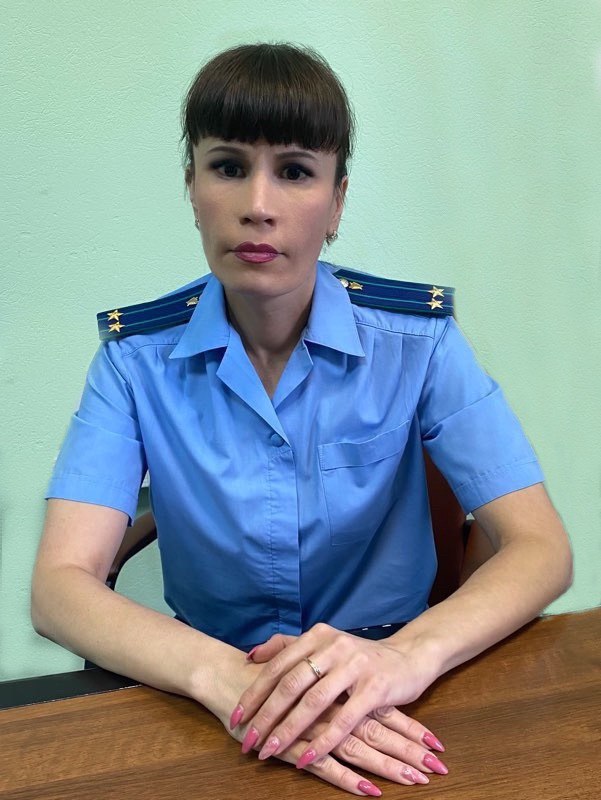 Комментирует данную ситуацию заместитель прокурор Куйбышевского района г. Самары Ольга Петина.С 29 сентября текущего года осужденные к принудительным работам и к лишению свободы получат право отбывать наказание в том регионе, где проживает один из близких родственников.Сейчас осужденных к принудительным работам и к лишению свободы отправляют в «домашний регион» или «регион осуждения», а если учреждений нет или они переполнены – в любую точку России. Кроме того, в исключительных случаях по состоянию здоровья или для обеспечения личной безопасности их могли перевести в другие регионы.С момента вступления изменений в силу осужденные смогут перевестись в колонии, расположенные ближе к месту жительства своих ближайших родственников: супруга или супруги, родителей, детей, дедушки и бабушки, внуков, усыновителей или усыновленных детей. Это можно будет сделать по решению ФСИН России на основании письменного заявления осужденного. Если в этом регионе размещение невозможно, перевод сделают в наиболее близкое учреждение.30.09.2020